New Al-Rayyan Independent Secondary School for Boys.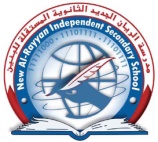 Biology departmentLab Report 1 (Examination of plant and animal cell ).Name: ………………………………………………….			Class: …………………………………………………..Date ……/……/2009	Tools:Microscope.Pre-prepared slide.Cell modelsViewersPlant cell transparencies.Procedures:Examine plant and animal cells  under microscope.Examine plant and animal cells modelsUsing the viewers examine different  stages of cellsObservations:Using data collected from your observations fill the following table:Structure found in plant cells onlyStructure found in Animal cells onlyStructure found in  both plant cells and animal cells